Муниципальное казенное общеобразовательное учреждение «Заибская основная общеобразовательная школа».Принят Утвержденорешением Педсовета МКОУ «Заибская ООШ» директор «Заибская ООШ»протокол № 7 «26» августа 2018г.________________ М.А.Гитинов.Календарный учебный график МКОУ «Заибская ООШ» на2018-2019 учебный год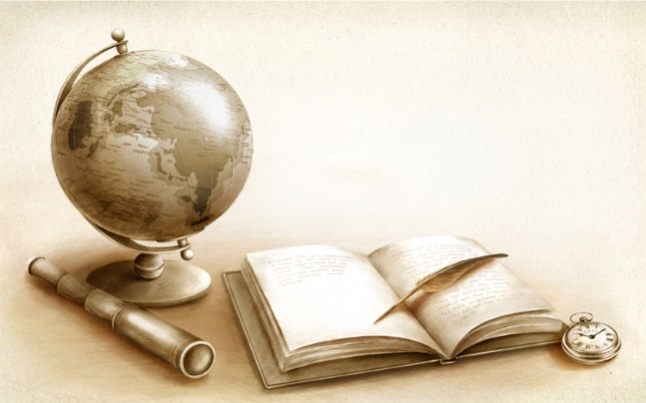 ПОЯСНИТЕЛЬНАЯ ЗАПИСКА.Календарный учебный график муниципального казенного общеобразовательного учреждения «Заибская основная общеобразовательная школа» (далее - ОУ) на 2018-2019 учебный год является одним из основных документов, регламентирующих организацию учебного процесса.Нормативную базу Годового календарного учебного графика общеобразовательного учреждения составляют:Федеральный Закон Российской Федерации «Об образовании в Российской Федерации» статья 41, ч.1. согласно которому охрана здоровья обучающихся включает в себя: определение оптимальной учебной, внеучебной нагрузки, режима учебных занятий и продолжительности каникул.-Порядок организации и осуществления образовательной деятельности по основным общеобразовательным программам - образовательным программам начального общего, основного общего и среднего общего образования (утв. приказом Министерства образования и науки РФ от 30 августа 2013 г. № 1015) п.17.- учебный год в образовательных организациях начинается 1 сентября и заканчивается в соответствии с учебным планом соответствующей общеобразовательной программы. В процессе освоения общеобразовательных программ учащимся предоставляются каникулы.В соответствии с приказом Минобразования РФ от 9 марта 2004 г. №1312 «Об утверждении федерального базисного учебного плана и примерных учебных планов для образовательных учреждений Российской Федерации, реализующих программы общего образования» (нормативный срок освоения).Требования СанПин 2.4.2.2821-10 от 29.12.2010г.№189);-Устав муниципального общеобразовательного учреждения «Заибская основная общеобразовательная школа»Календарный учебный график ОУ обсуждается и принимается органом самоуправления -Педагогическим советом школы и утверждается приказом директора общеобразовательного учреждения. Изменения в годовой учебный график вносятся приказом директора по согласованию с Педагогическим советом учреждения.Календарный учебный график ОУ учитывает в полном объёме возрастные психофизиологические особенности учащихся и отвечает требованиям охраны их жизни и здоровья.Муниципальное образовательное учреждение «Заибская основная общеобразовательная школа» работает в режиме шестидневной рабочей недели в 2-9 общеобразовательных классах.Продолжительность учебного года в общеобразовательных классах составляет: в 5-8 классах - 35 учебных недель - 208 дней; в1-х и 9-х классах - 34 учебные недели - 201 дня.Учебные занятия в образовательном учреждении начинаются в 8 час. 00 мин., заканчиваются в 14ч.20мин.Продолжительность уроков в образовательном учреждении в 2-8-х классах составляет 45 минут. Продолжительность перемен между уроками составляет 10 мин.,  большая перемена - 15 мин. Расписание занятий предусматривает перерыв достаточной продолжительности для организации питания учащихся.Муниципальное общеобразовательное учреждение «Заибская основная общеобразовательная школа » в установленном законодательством Российской Федерации порядке несёт ответственность за реализацию  в полном объёме образовательных программ в соответствии с годовым календарным учебным графиком.Календарный учебный график на 2017-2018 учебный годСчитать началом 2018-2019 учебного года 1 сентября 2018 года.Конец учебного года:24.05.2019г. – для1-х, 9-х общеобразовательных классов; 31.05.2019г.- для 2-8х общеобразовательных классов.2. Каникулы:3. Установить в 2018-2019 учебном году следующее расписание звонков для 1-9 классов:Режим работы и расписание кружков, секций, внеурочной деятельности 5-9 классы:Понедельник-пятница с 14.30. -16.00, суббота - с 12.00 - 15.30 утверждается приказом директора общеобразовательного учреждения с 01 сентября 2018г. согласно внеурочного расписания по учебному плану в общеобразовательном учреждении учреждению.Классные часы проводятся классными руководителями один раз в неделю, продолжительностью не менее 30 минут; классные часы не являются уроками и не включаются в расписание учебных занятий.6. Перечень образовательных программ, реализуемых в МКОУ «Заибская ООШ»7.Дополнительные дни отдыха, связанные с государственными праздниками:1.15сентябрь День единства народов Дагестана           2.     23 февраля	(пятница)	-	«День защитника Отечества»           3.     8 марта (четверг) - «Международный женский день»4.      1 мая (вторник) - «День весны и труда»            5.     9 мая (среда) - «День Победы.Организация промежуточной аттестации в переводных классах:Промежуточная аттестация проводится по всем предметам учебного плана с 01 апреляпо 24 мая 2019 года без прекращения образовательного процесса в 2-8-х классах.Результаты обучения в 2-9 классах оцениваются по четвертям.Проведение	государственной итоговой аттестации в 9-х классах:Срок проведения государственной итоговой аттестации учащихся регламентируются Приказом Минобрнауки России,  ориентировочно с 26.05.2019г.Режим	работы образовательного учреждения в период школьных каникулПедагогический персонал работает по графику, утвержденному директором школы на период каникул.Учебно-вспомогательный персонал работает согласно 36-часовой неделе.Технический персонал работает согласно 36-часовой рабочей неделе (проводятся генеральные уборки); сторожа работают согласно рабочему графику, утвержденному директором образовательного учреждения и согласованного председателем профсоюзной организацией школы.Занятия детей проводятся по временному расписанию, утвержденному директором школы, составленному на период каникул, в форме экскурсий, походов, соревнований, учебно-тренировочных сборов и т.д.№п/пЧетвертьПериод обученияПериод каникул1I четвертьс 01сентября по 28 октября(с 01.09.2018г. - 27.10.2018г.) - 8 учебных недель;с 29.10.2018г. по 04.11.2018г.(8 календарных дней)2II четвертьс 06 ноября по 29декабря(с 06.11.2018г. - 29.12.2018г.) - 8 учебных недель;с 31.12.18г. по 10.01.2019г.(11 календарных дней)3III четвертьс 11 января по 20 марта 2019г.(с 11.01.2019г. -20.03.2019г)          - 10 учебных недель;с 21.03.19г. по 31.03.19г. (11 календарных дней)4IV четверть- с 01 апреля по 31.05 2019г.с 01 июня по 31августа(01.04.2019г. - 31.05.2019г.) - 92019г.учебных недель - для 2-8х(01.06.2019г. поклассов.31.08.2019 г.) -- с 01 апреля по 24 мая 2019г.(01.04.2019г.-24.05 .2019г.       8 учебных недель для 1-9 классов;Расписание уроков8.00 – 8,45 - 1 урок10 минут - перемена8,55 -9,40 - 2 урок10 минут - перемена9,50 – 10,35 - 3 урок15 минут - перемена10,50- 11,35 - 4 урок10 минут перемена11,45-12.30- 5 урок10 минут перемена12.40-13.25- 6 урок10 минут перемена13,35. -14,20- 7 урокНаименование образовательных программI уровень (количество классов)II уровень (количество классов)Образовательная программа начального общего образования4Образовательная программа основного общего образования2